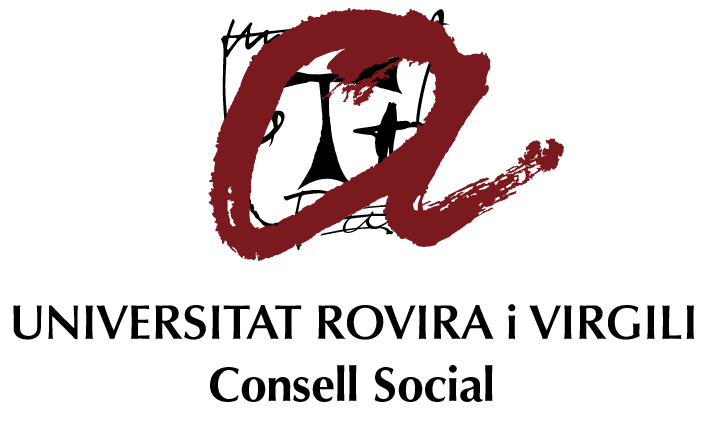 Ajuts Pont per a projectes educatiusConsell Social i Institut de Ciències de l’EducacióConvocatòria Any 2024PROJECTE EDUCATIU1. Títol del projecte2. Descripció breu (1 pàgina màxim)3. Objectius (1 pàgina màxim)4. Descripció de les tasques, periodicitat i calendari5. Justificació dels criteris de valoració (segons les bases)— Capacitat innovadora i de millora— La implicació en el projecte de diferents centres o unitats docents— L’impacte del projecte entre l’alumnat dels centres participants— L'alineació amb els plans estratègics de la URV i les línies prioritàries del Departament d’Educació— Nivell de complexitat dels centres— Novetat del projecte presentat— Projectes similars presentats en altres edicions6. Previsió de despeses7. ODS vinculats al projecte (indiqueu quins ODS estan vinculats amb l’ajut)ODS1 - Fi de la pobresaODS2 - Fam zeroODS3 - Salut i benestarODS4 - Educació de qualitatODS5 - Igualtat de gènereODS6 - Aigua neta i sanejamentODS7 - Energia assequible i no contaminantODS8 - Treball decent i creixement econòmicODS9 - Indústria, innovació i infraestructuraODS10 - Reducció de les desigualtatsODS11 - Ciutats i comunitats sosteniblesODS12 - Producció i consum responsablesODS13 - Acció pel climaODS14 - Vida submarinaODS15 - Vida d'ecosistemes terrestresODS16 - Pau, justícia i institucions sòlidesODS17 - Aliances per aconseguir els objectius8. Centres/entitats participants (afegiu-hi tantes files com sigui necessari) Professor/a coordinador del projecte (ha de ser docent del centre sol·licitant)Professor/a responsable del projecte a l’àmbit universitari (només pot participar en un dels ajuts): Nom del centre Localitat (codi postal)Centre sol·licitant i coordinadorCentre participantCentre participantCentre participantNom i cognoms	DNICentre TelèfonAdreça electrònicaNom i cognoms	DNIDepartament/Centre/FacultatTelèfonAdreça electrònica